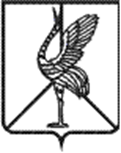 Администрация городского поселения «Шерловогорское»муниципального района «Борзинский район»Забайкальского краяПОСТАНОВЛЕНИЕ19 мая 2022 года                                                                                           № 109поселок городского типа Шерловая ГораО внесение дополнений в административный регламент предоставления муниципальной услуги «Передача муниципального имущества в аренду, безвозмездное пользование, возмездное пользование», утвержденный постановлением администрации городского поселения «Шерловогорское» от 19 сентября 2012 № 371В соответствии с Федеральным законом от 27.07.2010 № 210-ФЗ «Об организации предоставления государственных и муниципальных услуг», а также ст. 34 Устава городского поселения «Шерловогорское», администрация городского поселения «Шерловогорское» постановляет:Утвердить прилагаемые дополнения, которые вносятся в административный регламент предоставления муниципальной услуги «Передача муниципального имущества в аренду, безвозмездное пользование, возмездное пользование», утвержденный постановлением администрации городского поселения «Шерловогорское» от 19 сентября 2012 № 371 (Приложение № 1).    2. Настоящее постановление вступает в силу на следующий день после дня его официального опубликования в периодическом печатном издании газете «Вестник городского поселения «Шерловогорское» и обнародования на специально оборудованном стенде в фойе 2 этажа административного здания администрации городского поселения «Шерловогорское» по адресу: Забайкальский край, Борзинский район, пгт. Шерловая Гора, ул. Октябрьская, д.12       3. 	Настоящее постановление подлежит размещению на сайте муниципального образования в информационно-телекоммуникационной сети «Интернет» (www.шерловогорское.рф)Глава городского поселения«Шерловогорское»                                                           А.В.Панин                              Приложение 1 к Постановлению администрации городского поселения «Шерловогорское» от 19 мая 2022 года №____        1. Внести дополнения в административный регламент предоставления муниципальной услуги «Передача муниципального имущества в аренду, безвозмездное пользование, возмездное пользование», утвержденный постановлением администрации городского поселения «Шерловогорское» следующего содержания:1.1.– в п.2.6 внести дополнение следующего содержания – установление личности заявителя может осуществляться посредством идентификации и аутентификации в органах, предоставляющих государственные услуги, органах, предоставляющих муниципальные услуги, многофункциональных центрах с использованием информационных технологий, предусмотренных частью 18 статьи 14.1 Федерального закона от 27 июля 2006 года N 149-ФЗ "Об информации, информационных технологиях и о защите информации". При предоставлении государственных и муниципальных услуг в электронной форме идентификация и аутентификация могут осуществляться посредством:1) единой системы идентификации и аутентификации или иных государственных информационных систем, если такие государственные информационные системы в установленном Правительством Российской Федерации порядке обеспечивают взаимодействие с единой системой идентификации и аутентификации, при условии совпадения сведений о физическом лице в указанных информационных системах;
2) единой системы идентификации и аутентификации и единой информационной системы персональных данных, обеспечивающей обработку, включая сбор и хранение, биометрических персональных данных, их проверку и передачу информации о степени их соответствия предоставленным биометрическим персональным данным физического лица.       1.2. - п.2.14.3. дополнить согласно ч.1 ст.15 Федерального закона от 24.11.1995 № 181 «О социальной защите инвалидов в Российской Федерации» для обеспечения доступности муниципальных услуг для инвалидов создаются следующие условия:       1) условия для беспрепятственного доступа к объектам социальной, инженерной и транспортной инфраструктур (жилым, общественным и производственным зданиям, строениям и сооружениям, включая те, в которых расположены физкультурно-спортивные организации, организации культуры и другие организации), к местам отдыха и к предоставляемым к в них услугах;      2) условия для беспрепятственного пользования железнодорожным, воздушным, водным транспортом, автомобильным транспортом и городским наземным электрическим транспортом в городском, пригородном, междугородном сообщении, средствами связи и информации (включая средства, обеспечивающие дублирование звуковыми сигналами световых сигналов светофоров и устройств, регулирующих движение пешеходов через транспортные коммуникации);     3) возможность самостоятельного передвижения по территории, на которой расположены объекты социальной, инженерной и транспортной инфраструктур, входа в такие объекты и выхода из них, посадки в транспортное средство и высадки из него, в том числе с использованием кресла-коляски;      4) сопровождение инвалидов, имеющих стойкие расстройства функции зрения и самостоятельного передвижения, и оказание им помощи на объектах социальной, инженерной и транспортной инфраструктур;     5) надлежащее размещение оборудования и носителей информации, необходимых для обеспечения беспрепятственного доступа инвалидов к объектам социальной, инженерной и транспортной инфраструктур и к услугам с учетом ограничений из жизнедеятельности;      6) дублирование необходимой для инвалидов звуковой и зрительной информации, а также надписей, знаков и иной текстовой и графической информации знаками, выполненными рельефно-точечным шрифтом Брайля, допуск сурдопереводчика и тифлосурдопереводчика      7) допуск на объекты социальной, инженерной и транспортной инфраструктур собаки-проводника при наличии документа, подтверждающего ее специальное обучение и выдаваемого по форме и в порядке, которые определяются федеральным органом исполнительной власти, осуществляющим функции по выработке и реализации государственной политики и нормативно-правовому регулированию в сфере социальной защиты населения;      8) оказание работниками организаций, предоставляющих услуги населению, помощи инвалидам в преодолении барьеров, мешающих получению ими услуг наравне с другими лицами.       1.3. п.2.7. читать в следующей редакции: - согласно ч.1 ст.7 Закона № 210-ФЗ органы, предоставляющие муниципальные услуги, не вправе требовать представления документов и информации или осуществления действий, представление или осуществление которых не предусмотрено нормативными правовыми актами, регулирующими отношения, возникающие в связи с предоставлением государственных и муниципальных услуг.        Представления документов и информации, в том числе подтверждающих внесение заявителем платы за предоставление государственных и муниципальных услуг, которые находятся в распоряжении органов, предоставляющих государственные услуги, органов, предоставляющих муниципальные услуги, иных государственных органов, органов местного самоуправления либо подведомственных государственным органам или органам местного самоуправления организаций, участвующих в предоставлении предусмотренных ч.1 ст.1 Федерального закона государственных и муниципальных услуг, в соответствии с нормативными правовыми актами Российской Федерации, нормативными правовыми актами субъектов Российской Федерации, муниципальными правовыми актами, за исключением документов, включенных в определенный частью 6 настоящей статьи перечень документов. Заявитель вправе представить указанные документы и информацию в органы, предоставляющие государственные услуги, и органы, предоставляющие муниципальные услуги, по собственной инициативе.        Осуществления действий, в том числе согласований, необходимых для получения государственных и муниципальных услуг и связанных с обращением в иные государственные органы, органы местного самоуправления, организации, за исключением получения услуг и получения документов и информации, предоставляемых в результате предоставления таких услуг, включенных в перечни, указанные в части 1 статьи 9 настоящего Федерального закона;        Предоставления документов и информации, отсутствие и (или) недостоверность которых не указывались при первоначальном отказе в приеме документов, необходимых для предоставления государственной или муниципальной услуги, либо в предоставлении государственной или муниципальной услуги от заявителя предоставления на бумажном носителе документов и информации, электронные образы которых ранее были заверены в соответствии с пунктом 7.2 части 1 статьи 16 настоящего Федерального закона, за исключением случаев, если нанесение отметок на такие документы либо их изъятие является необходимым условием предоставления государственной или муниципальной услуги, и иных случаев, установленных федеральными законами.        Предоставления на бумажном носителе документов и информации, электронные образы которых ранее были заверены в соответствии с пунктом 7.2 части 1 статьи 16 настоящего Федерального закона, за исключением случаев, если нанесение отметок на такие документы либо их изъятие является необходимым условием предоставления государственной или муниципальной услуги, и иных случаев, установленных федеральными законами.          1.4. п.5.2. – исчерпывающие основания для обращения с жалобой:          1) нарушение срока регистрации запроса о предоставлении муниципальной услуги;         2) нарушение срока предоставления муниципальной услуги;         3) требование у заявителя документов или информации либо осуществления действий, представление или осуществление которых не предусмотрено нормативными правовыми актами Российской Федерации, нормативными правовыми актами субъекта Российской федерации, муниципальными правовыми актами муниципальной услуги;        4) отказ в приеме документов, предоставление которых предусмотрено нормативными правовыми актами Российской Федерации, нормативными правовыми актами субъекта Российской федерации, муниципальными правовыми актами для предоставления государственной или муниципальной услуги у заявителя;       5) отказ в предоставлении муниципальной услуги, если основания отказа не предусмотрены федеральными законами и принятыми в соответствии с ними иными нормативными правовыми актами Российской Федерации, законами и иными нормативными правовыми актами субъекта Российской федерации, муниципальными правовыми актами;        6) затребование с заявителя при предоставлении муниципальной услуги платы, не предусмотренной нормативными правовыми актами Российской Федерации, нормативными правовыми актами субъекта Российской федерации, муниципальными правовыми актами;       7) отказ органа, предоставляющего муниципальную услугу, должностного лица органа, предоставляющего муниципальную услугу, многофункционального центра, работника многофункционального центра, организаций, предусмотренных частью 1.1 статьи 16 настоящего Федерального закона, или их работников в исправлении допущенных ими опечаток и ошибок в выданных в результате предоставления государственной или муниципальной услуги документах либо нарушение установленного срока таких исправлений;      8) нарушение срока или порядка выдачи документов по результатам предоставления муниципальной услуги;     9) приостановление предоставления муниципальной услуги, если основания приостановления не предусмотрены федеральными законами и принятыми в соответствии с ними иными нормативными правовыми актами Российской Федерации, законами и иными нормативными правовыми актами субъектов Российской федерации, муниципальными правовыми актами;      10) требование у заявителя при предоставлении муниципальной услуги документов или информации, отсутствие и (или) недостоверность которых не указывались при первоначальном отказе в приеме документов, необходимых для предоставления муниципальной услуги, либо в предоставлении муниципальной услуги, за исключением случаев, предусмотренных пунктом 4 части 1 статьи 7 настоящего Федерального закона.       1.5. в п.3.3.2. внести дополнение - при наступлении событий, являющихся основанием для предоставления государственных или муниципальных услуг, орган, предоставляющий государственную или муниципальную услугу, вправе:        1) проводить мероприятия, направленные на подготовку результатов предоставления государственных и муниципальных услуг, в том числе направлять межведомственные запросы, получать на них ответы, после чего уведомлять заявителя о возможности подать запрос о предоставлении соответствующей услуги для немедленного получения результата предоставления такой услуги;        2) при условии наличия запроса заявителя о предоставлении государственных или муниципальных услуг, в отношении которых у заявителя могут появиться основания для их предоставления ему в будущем, проводить мероприятия, направленные на формирование результата предоставления соответствующей услуги, в том числе направлять межведомственные запросы, получать на них ответы, формировать результат предоставления соответствующей услуги, а также предоставлять его заявителю с использованием портала государственных и муниципальных услуг и уведомлять заявителя о проведенных мероприятиях.